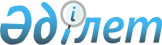 Әулиекөл ауданының 2015-2017 жылдарға арналған бюджеті туралыҚостанай облысы Әулиекөл ауданы мәслихатының 2014 жылғы 24 желтоқсандағы № 210 шешімі. Қостанай облысының Әділет департаментінде 2015 жылғы 8 қаңтарда № 5275 болып тіркелді

      Әулиекөл аудандық мәслихаты ШЕШТІ:



      1. Ауданның 2015-2017 жылдарға арналған бюджеті тиісінше 1, 2 және 3-қосымшаларға сәйкес, оның ішінде 2015 жылға мынадай көлемдерде бекітілсін:

      1) кірістер – 3089605,5 мың теңге, оның ішінде:

      салықтық түсімдер бойынша – 838010,0 мың теңге;

      салықтық емес түсімдер бойынша – 9342,0 мың теңге;

      негізгі капиталды сатудан түсетін түсімдер бойынша – 2938,0 мың теңге;

      трансферттердің түсімдері бойынша – 2239315,5 мың теңге;

      2) шығындар – 3113015,0 мың теңге;

      3) таза бюджеттік кредиттеу – 42879,0 мың теңге, оның ішінде:

      бюджеттік кредиттер – 53514,0 мың теңге;

      бюджеттік кредиттерді өтеу – 10635,0 мың теңге;

      4) қаржы активтерімен операциялар бойынша сальдо – 0 мың теңге;

      5) бюджет тапшылығы (профициті) – -66288,5 мың теңге;

      6) бюджет тапшылығын қаржыландыру (профицитін пайдалану) – 66288,5 мың теңге.

      Ескерту. 1-тармақ жаңа редакцияда - Қостанай облысы Әулиекөл ауданы мәслихатының 16.11.2015 № 281 шешімімен (01.01.2015 бастап қолданысқа енгізіледі).



      2. 2015 жылға арналған аудан бюджетінде облыстық бюджеттен аудан бюджетіне берілетін субвенциялар көлемі 1895512,0 мың теңге сомасында көзделгені ескерілсін.



      3. 2015 жылға арналған аудан бюджетінде республикалық бюджеттен ағымдағы нысаналы трансферттер түсімі көзделгені ескерілсін, оның ішінде:

      1) мемлекеттік атаулы әлеуметтік көмек төлеуге 497,0 мың теңге сомасында;

      2) 18 жасқа дейінгі балаларға 2219,0 мың теңге сомасында мемлекеттік жәрдемақы төлеуге;

      3) халықты әлеуметтік қорғауға және оған көмек көрсетуге 20 080,0 мың теңге сомасында;

      4) Ұлы Отан соғысындағы Жеңістің жетпіс жылдығына арналған іс-шараларды өткізуге 15878,0 мың теңге сомасында;

      5) мемлекеттік мекемелердің мемлекеттік қызметшілер болып табылмайтын жұмыскерлеріне, сондай-ақ жергілікті бюджеттен қаржыландырылатын, мемлекеттік кәсіпорындардың жұмыскерлерінің лауазымдық айлықақыларына ерекше еңбек жағдайлары үшін ай сайынғы үстемеақы төлеуге 134429,0 мың теңге сомасында;

      6) алынып тасталды - Қостанай облысы Әулиекөл ауданы мәслихатының 20.03.2015 № 231 шешімімен (01.01.2015 бастап қолданысқа енгізіледі);

      7) мектепке дейінгі білім беру ұйымдарында мемлекеттік білім беру тапсырысын іске асыруға 48230,0 мың теңге сомасында;

      8) үш деңгейлі жүйе бойынша біліктілікті арттырудан өткен мұғалімдерге төленетін еңбекақыны арттыруға 46459,0 мың теңге сомасында;

      9) азаматтық хал актілерін тіркеу бөлімдерінің штат санын ұстауға 1256,1 мың теңге сомасында;

      10) жергілікті атқарушы органдардың агроөнеркәсіптік кешен бөлімшелерін ұстауға 2997,0 мың теңге сомасында.

      Ескерту. 3-тармаққа өзгерістер енгізілді - Қостанай облысы Әулиекөл ауданы мәслихатының 20.03.2015 № 231; 27.05.2015 № 249; 19.10.2015 № 276 шешімдерімен (01.01.2015 бастап қолданысқа енгізіледі).



      4. 2015 жылға арналған аудан бюджетінде республикалық бюджеттен ағымдағы нысаналы трансферттер түсімі көзделгені ескерілсін, оның ішінде:

      1) аудандар және қалалар деңгейіне балалардың және жасөспірімдердің психикалық денсаулығын тексеруді қамтамасыз ету және халыққа психологиялық-медициналық-педагогикалық консультациялық көмек көрсету бойынша функцияларды беруге байланысты психологиялық-педагогикалық түзету кабинеттерін ұстауға 8654,6 мың теңге сомасында;

      2) аудандар және қалалар деңгейіне ақшалай қаражаттарды ағымдағы шотына аудару арқылы патронаттық тәрбиешілерге еңбекақы төлеу бойынша функцияларды беруге байланысты патронаттық тәрбиешілерге берілген баланы (балаларды) ұстауға 5042,8 мың теңге сомасында;

      3) алынып тасталды - Қостанай облысы Әулиекөл ауданы мәслихатының 19.10.2015 № 276 шешімімен (01.01.2015 бастап қолданысқа енгізіледі);

      4) алынып тасталды - Қостанай облысы Әулиекөл ауданы мәслихатының 27.05.2015 № 249 шешімімен (01.01.2015 бастап қолданысқа енгізіледі);

      5) Ұлы Отан соғысы қатысушыларының және мүгедектерінің, тұрмыстық қажеттіліктеріне әлеуметтік көмек мөлшерін 6-дан 10 айлық есептік көрсеткішке дейін ұлғайтуға 880,1 мың теңге сомасында;

      6) аудандық маңызы бар автомобиль жолдарын қыста ұстауға 5 000,0 мың теңге сомасында;

      Ескерту. 4-тармаққа өзгерістер енгізілді - Қостанай облысы Әулиекөл ауданы мәслихатының 20.03.2015 № 231; 27.05.2015 № 249; 17.08.2015 № 258; 19.10.2015 № 276 (01.01.2015 бастап қолданысқа енгізіледі) шешімдерімен.



      5. 2015 жылға арналған аудан бюджетінде республикалық және облыстық бюджеттерден нысаналы даму трансферттер түсімі көзделгені ескерілсін, оның ішінде:

      1) коммуналдық шаруашылықты дамытуға 3537,0 мың теңге сомасында;

      2) алынып тасталды - Қостанай облысы Әулиекөл ауданы мәслихатының 20.03.2015 № 231 шешімімен (01.01.2015 бастап қолданысқа енгізіледі);

      3) көліктік инфрақұрылымды дамытуға 50000,0 мың теңге сомасында.

      Ескерту. 5-тармаққа өзгерістер енгізілді - Қостанай облысы Әулиекөл ауданы мәслихатының 17.08.2015 № 258; 19.10.2015 № 276(01.01.2015 бастап қолданысқа енгізіледі) шешімдерімен.



      6. алынып тасталды - Қостанай облысы Әулиекөл ауданы мәслихатының 27.05.2015 № 249 шешімімен (01.01.2015 бастап қолданысқа енгізіледі).



      7. 2015 жылға арналған аудан бюджетінде мамандарды әлеуметтік қолдау шараларын іске асыруға республикалық бюджеттен алынған бюджеттік кредиттер түсімі 53514,0 мың теңге сомасында көзделгені ескерілсін.



      8. 2015 жылға арналған аудан бюджетінде 10 635,0 мың теңге мөлшерінде бюджеттік кредиттерді өтеу ескерілсін.



      8-1. алынып тасталды - Қостанай облысы Әулиекөл ауданы мәслихатының 27.05.2015 № 249 шешімімен (01.01.2015 бастап қолданысқа енгізіледі).



      8-2. 2015 жылға арналған аудан бюджетінде Құсмұрын кентіндегі "Южная" қазандығынан жылу желілерін салуға облыстық бюджеттен бөлінген дамуға арналған нысаналы трансферттерді толық пайдалану 410,0 мың теңге сомасында көзделгені ескерілсін.

      Ескерту. Шешім 8-2-тармақпен толықтырылды - Қостанай облысы Әулиекөл ауданы мәслихатының 20.03.2015 № 231 шешімімен (01.01.2015 бастап қолданысқа енгізіледі).



      8-3. 2015 жылға арналған аудан бюджетінде республикалық бюджеттен және облыстық бюджеттерден 2014 жылы пайдаланылмаған (толық пайдаланылмаған) 7427,4 мың теңге сомасында нысаналы трансферттердің қайтарылуы көзделгені ескерілсін.

      Ескерту. Шешім 8-3-тармақпен толықтырылды - Қостанай облысы Әулиекөл ауданы мәслихатының 20.03.2015 № 231 шешімімен (01.01.2015 бастап қолданысқа енгізіледі).



      8-4. 2015 жылға арналған аудан бюджетінде облыстық бюджеттен Қазақстан Республикасының Президентінен бірінші сынып оқушыларына "Менің Отаным-Қазақстан.Моя Родина-Казахстан." сыйлығына оқулықтар сатып алуға және жеткізуге 531,9 мың теңге сомасында трансферт түсімі көзделгені ескерілсін.

      Ескерту. Шешім 8-4-тармақпен толықтырылды - Қостанай облысы Әулиекөл ауданы мәслихатының 17.08.2015 № 258 шешімімен (01.01.2015 бастап қолданысқа енгізіледі).



      8-5. 2015 жылға арналған аудан бюджетінде облыстық бюджетке аударуға жататын кредиттер бойынша сыйақылар төлеу жөнінде 13,7 мың теңге сомасында борышты өтеуге қызмет көрсету көзделгені ескерілсін.

      Ескерту. Шешім 8-5-тармақпен толықтырылды - Қостанай облысы Әулиекөл ауданы мәслихатының 17.08.2015 № 258 шешімімен (01.01.2015 бастап қолданысқа енгізіледі).



      8-6. 2015 жылға арналған аудан бюджетінде республикалық бюджеттен бөлінген 2014 жылы пайдаланылмаған 100 теңге сомасында бюджеттік кредиттерді қайтару көзделгені ескерілсін.

      Ескерту. Шешім 8-6-тармақпен толықтырылды - Қостанай облысы Әулиекөл ауданы мәслихатының 17.08.2015 № 258 шешімімен (01.01.2015 бастап қолданысқа енгізіледі).



      8-7. 2015 жылға арналған аудан бюджетінде жануарлардың энзоотикалық аурулары бойынша ветеринариялық іс-шаралар жүргізуге облыстық бюджеттен 112 мың теңге сомасында трансферт түсімінің көзделгені ескерілсін.

      Ескерту. Шешім 8-7-тармақпен толықтырылды - Қостанай облысы Әулиекөл ауданы мәслихатының 19.10.2015 № 276 шешімімен (01.01.2015 бастап қолданысқа енгізіледі).



      8-8. 2015 жылға жергілікті өзін-өзі басқару органдарына берілетін трансферттердің ауылдар, кенттер, ауылдық округтар арасында бөлінуі осы шешімнің 6-қосымшасына сәйкес бекітілсін.

      Ескерту. Шешім 8-8-тармақпен толықтырылды - Қостанай облысы Әулиекөл ауданы мәслихатының 16.11.2015 № 281 шешімімен (01.01.2015 бастап қолданысқа енгізіледі).



      9. Ауданның жергілікті атқарушы органының 2015 жылға арналған резерві 3000,0 мың теңге сомасында бекітілсін.



      10. 2015 жылға арналған аудан бюджетін атқару процесінде секвестрлеуге жатпайтын бюджеттік бағдарламалардың тізбесі 4-қосымшаға сәйкес бекітілсін.



      11. Қаладағы әр ауданның, аудандық маңызы бар қаланың, кенттің, ауылдың, ауылдық округтің 2015 жылға арналған бюджеттік бағдарламаларының тізбесі 5-қосымшаға сәйкес бекітілсін.



      12. Осы шешім 2015 жылдың 1 қаңтарынан бастап қолданысқа енгізіледі.      Он екінші сессияның төрағасы               Д. Қойшыбаев      Аудандық мәслихаттың хатшысы               А. Бондаренко

Мәслихаттың         

2014 жылғы 24 желтоқсандағы  

№ 210 шешіміне 1-қосымша    Әулиекөл ауданының 2015 жылға

арналған бюджеті      Ескерту. 1-қосымша жаңа редакцияда - Қостанай облысы Әулиекөл ауданы мәслихатының 16.11.2015 № 281 шешімімен (01.01.2015 бастап қолданысқа енгізіледі).

Мәслихаттың          

2014 жылғы 24 желтоқсандағы  

№ 210 шешіміне 2-қосымша    Әулиекөл ауданының 2016 жылға арналған бюджеті

Мәслихаттың          

2014 жылғы 24 желтоқсандағы  

№ 210 шешіміне 3-қосымша    Әулиекөл ауданының 2017 жылға арналған бюджеті

Мәслихаттың          

2014 жылғы 24 желтоқсандағы  

№ 210 шешіміне 4-қосымша    2015 жылға арналған аудан бюджетін атқару процесінде секвестрлеуге жатпайтын бюджеттік бағдарламалардың тізбесі

Мәслихаттың          

2014 жылғы 24 желтоқсандағы  

№ 210 шешіміне 5-қосымша    Қаладағы әр ауданның, аудандық маңызы бар қаланың, кенттің, ауылдың, ауылдық округтің 2015 жылға арналған бюджеттік бағдарламаларының тізбесі      Ескерту. 5-қосымша жаңа редакцияда - Қостанай облысы Әулиекөл ауданы мәслихатының 16.11.2015 № 281 шешімімен (01.01.2015 бастап қолданысқа енгізіледі).

Мәслихаттың            

2014 жылғы 24 желтоқсандағы № 210  

шешіміне 6-қосымша          Жергілікті өзін-өзі басқару органдарына

берілетін трансферттердің ауылдар, кенттер, ауылдық

округтар арасында бөлінуі      Ескерту. Шешім 6-қосымшасымен толықтырылды - Қостанай облысы Әулиекөл ауданы мәслихатының 16.11.2015 № 281 шешімімен (01.01.2015 бастап қолданысқа енгізіледі).
					© 2012. Қазақстан Республикасы Әділет министрлігінің «Қазақстан Республикасының Заңнама және құқықтық ақпарат институты» ШЖҚ РМК
				СанатыСанатыСанатыСанатыСанатыСомасы,

мың теңгеСыныбыСыныбыСыныбыСыныбыСомасы,

мың теңгеІшкі сыныбыІшкі сыныбыІшкі сыныбыСомасы,

мың теңгеАтауыСомасы,

мың теңгеI. Кірістер3089605,51Салықтық түсімдер838010,001Табыс салығы339922,02Жеке табыс салығы339922,003Әлеуметтік салық273169,01Әлеуметтік салық273169,004Меншiкке салынатын салықтар163616,01Мүлiкке салынатын салықтар101687,03Жер салығы5142,04Көлiк құралдарына салынатын салық53969,05Бірыңғай жер салығы2818,005Тауарларға, жұмыстарға және қызметтерге салынатын iшкi салықтар55869,02Акциздер5807,03Табиғи және басқа да ресурстарды пайдаланғаны үшiн түсетiн түсiмдер30756,04Кәсіпкерлік және кәсіби қызметті жүргізгені үшін алынатын алымдар19306,008Заңдық маңызы бар әрекеттерді жасағаны және (немесе) оған уәкілеттігі бар мемлекеттік органдар немесе лауазымды адамдар құжаттар бергені үшін алынатын міндетті төлемдер5434,01Мемлекеттік баж5434,02Салықтық емес түсiмдер9342,001Мемлекеттік меншіктен түсетін кірістер4689,01Мемлекеттік кәсіпорындардың таза кірісі бөлігінің түсімдері2218,05Мемлекет меншігіндегі мүлікті жалға беруден түсетін кірістер2458,07Мемлекеттік бюджеттен берілген кредиттер бойынша сыйақылар13,002Мемлекеттік бюджеттен қаржыландырылатын мемлекеттік мекемелердің тауарларды (жұмыстарды, қызметтерді) өткізуінен түсетін түсімдер646,01Мемлекеттік бюджеттен қаржыландырылатын мемлекеттік мекемелердің тауарларды (жұмыстарды, қызметтерді) өткізуінен түсетін түсімдер646,004Мемлекеттік бюджеттен қаржыландырылатын, сондай-ақ Қазақстан Республикасы Ұлттық Банкінің бюджетінен (шығыстар сметасынан) ұсталатын және қаржыландырылатын мемлекеттік мекемелер салатын айыппұлдар, өсімпұлдар, санкциялар, өндіріп алулар204,01Мұнай секторы ұйымдарынан түсетін түсімдерді қоспағанда, мемлекеттік бюджеттен қаржыландырылатын, сондай-ақ Қазақстан Республикасы Ұлттық Банкінің бюджетінен (шығыстар сметасынан) ұсталатын және қаржыландырылатын мемлекеттік мекемелер салатын айыппұлдар, өсімпұлдар, санкциялар, өндіріп алулар204,006Басқа да салықтық емес түсiмдер3803,01Басқа да салықтық емес түсiмдер3803,03Негізгі капиталды сатудан түсетін түсімдер2938,001Мемлекеттік мекемелерге бекітілген мемлекеттік мүлікті сату224,01Мемлекеттік мекемелерге бекітілген мемлекеттік мүлікті сату224,003Жердi және материалдық емес активтердi сату2714,01Жерді сату2178,02Материалдық емес активтерді сату536,04Трансферттердің түсімдері2239315,502Мемлекеттiк басқарудың жоғары тұрған органдарынан түсетiн трансферттер2239315,52Облыстық бюджеттен түсетiн трансферттер2239315,5Функционалдық топФункционалдық топФункционалдық топФункционалдық топФункционалдық топСомасы,

мың теңгеКіші функцияКіші функцияКіші функцияКіші функцияСомасы,

мың теңгеБюджеттік бағдарламалардың әкiмшiсiБюджеттік бағдарламалардың әкiмшiсiБюджеттік бағдарламалардың әкiмшiсiСомасы,

мың теңгеБағдарламаБағдарламаСомасы,

мың теңгеАтауыСомасы,

мың теңгеII. Шығындар3113015,001Жалпы сипаттағы мемлекеттiк қызметтер283164,21Мемлекеттiк басқарудың жалпы функцияларын орындайтын өкiлдi, атқарушы және басқа органдар244043,9112Аудан (облыстық маңызы бар қала) мәслихатының аппараты12149,5001Аудан (облыстық маңызы бар қала) мәслихатының қызметін қамтамасыз ету жөніндегі қызметтер12149,5122Аудан (облыстық маңызы бар қала) әкімінің аппараты75407,2001Аудан (облыстық маңызы бар қала) әкімінің қызметін қамтамасыз ету жөніндегі қызметтер75407,2123Қаладағы аудан, аудандық маңызы бар қала, кент, ауыл, ауылдық округ әкімінің аппараты156487,2001Қаладағы аудан, аудандық маңызы бар қала, кент, ауыл, ауылдық округ әкімінің қызметін қамтамасыз ету жөніндегі қызметтер156487,22Қаржылық қызмет16119,4452Ауданның (облыстық маңызы бар қаланың) қаржы бөлімі16119,4001Ауданның (облыстық маңызы бар қаланың) бюджетін орындау және коммуналдық меншігін басқару саласындағы мемлекеттік саясатты іске асыру жөніндегі қызметтер13876,0003Салық салу мақсатында мүлікті бағалауды жүргізу200,0010Жекешелендіру, коммуналдық меншікті басқару, жекешелендіруден кейінгі қызмет және осыған байланысты дауларды реттеу2043,45Жоспарлау және статистикалық қызмет14038,9453Ауданның (облыстық маңызы бар қаланың) экономика және бюджеттік жоспарлау бөлімі14038,9001Экономикалық саясатты, мемлекеттік жоспарлау жүйесін қалыптастыру және дамыту саласындағы мемлекеттік саясатты іске асыру жөніндегі қызметтер14038,99Жалпы сипаттағы өзге де мемлекеттік қызметтер8962,0458Ауданның (облыстық маңызы бар қаланың) тұрғын үй-коммуналдық шаруашылығы, жолаушылар көлігі және автомобиль жолдары бөлімі8962,0001Жергілікті деңгейде тұрғын үй-коммуналдық шаруашылығы, жолаушылар көлігі және автомобиль жолдары саласындағы мемлекеттік саясатты іске асыру жөніндегі қызметтер8962,002Қорғаныс7119,61Әскери мұқтаждар6819,6122Аудан (облыстық маңызы бар қала) әкімінің аппараты6819,6005Жалпыға бірдей әскери міндетті атқару шеңберіндегі іс-шаралар6819,62Төтенше жағдайлар жөніндегі жұмыстарды ұйымдастыру300,0122Аудан (облыстық маңызы бар қала) әкімінің аппараты300,0006Аудан (облыстық маңызы бар қала) ауқымындағы төтенше жағдайлардың алдын алу және оларды жою300,004Білім беру2199754,71Мектепке дейінгі тәрбие және оқыту199557,8464Ауданның (облыстық маңызы бар қаланың) білім бөлімі199557,8009Мектепке дейінгі тәрбие мен оқыту ұйымдарының қызметін қамтамасыз ету146656,0040Мектепке дейінгі білім беру ұйымдарында мемлекеттік білім беру тапсырысын іске асыруға52901,82Бастауыш, негізгі орта және жалпы орта білім беру1931694,6123Қаладағы аудан, аудандық маңызы бар қала, кент, ауыл, ауылдық округ әкімінің аппараты 15838,8005Ауылдық жерлерде балаларды мектепке дейін тегін алып баруды және кері алып келуді ұйымдастыру15838,8464Ауданның (облыстық маңызы бар қаланың) білім бөлімі1883664,9003Жалпы білім беру1831333,9006Балаларға қосымша білім беру52331,0465Ауданның (облыстық маңызы бар қаланың) дене шынықтыру және спорт бөлімі32190,9017Балалар мен жасөспірімдерге спорт бойынша қосымша білім беру32190,99Білім беру саласындағы өзге де қызметтер68502,3464Ауданның (облыстық маңызы бар қаланың) білім бөлімі68502,3001Жергілікті деңгейде білім беру саласындағы мемлекеттік саясатты іске асыру жөніндегі қызметтер12421,0005Ауданның (облыстық маңызы бар қаланың) мемлекеттiк бiлiм беру мекемелер үшiн оқулықтар мен оқу-әдiстемелiк кешендерді сатып алу және жеткiзу29895,3015Жетім баланы (жетім балаларды) және ата-аналарының қамқорынсыз қалған баланы (балаларды) күтіп-ұстауға қамқоршыларға (қорғаншыларға) ай сайынға ақшалай қаражат төлемі16926,4029Балалар мен жасөспірімдердің психикалық денсаулығын зерттеу және халыққа психологиялық-медициналық-педагогикалық консультациялық көмек көрсету9259,606Әлеуметтiк көмек және әлеуметтiк қамсыздандыру175782,31Әлеуметтiк қамсыздандыру5042,8464Ауданның (облыстық маңызы бар қаланың) білім бөлімі5042,8030Патронат тәрбиешілерге берілген баланы (балаларды) асырап бағу5042,82Әлеуметтік көмек127618,2451Ауданның (облыстық маңызы бар қаланың) жұмыспен қамту және әлеуметтік бағдарламалар бөлімі127618,2002Жұмыспен қамту бағдарламасы18299,3005Мемлекеттік атаулы әлеуметтік көмек3970,0006Тұрғын үйге көмек көрсету9300,0007Жергілікті өкілетті органдардың шешімі бойынша мұқтаж азаматтардың жекелеген топтарына әлеуметтік көмек19280,1010Үйден тәрбиеленіп оқытылатын мүгедек балаларды материалдық қамтамасыз ету1404,0014Мұқтаж азаматтарға үйде әлеуметтік көмек көрсету20973,701618 жасқа дейінгі балаларға мемлекеттік жәрдемақылар34554,1017Мүгедектерді оңалту жеке бағдарламасына сәйкес, мұқтаж мүгедектерді міндетті гигиеналық құралдармен және ымдау тілі мамандарының қызмет көрсетуін, жеке көмекшілермен қамтамасыз ету3959,0052Ұлы Отан соғысындағы Жеңістің жетпіс жылдығына арналған іс-шараларды өткізу15878,09Әлеуметтік көмек және әлеуметтік қамтамасыз ету салаларындағы өзге де қызметтер43121,3451Ауданның (облыстық маңызы бар қаланың) жұмыспен қамту және әлеуметтік бағдарламалар бөлімі43121,3001Жергілікті деңгейде халық үшін әлеуметтік бағдарламаларды жұмыспен қамтуды қамтамасыз етуді іске асыру саласындағы мемлекеттік саясатты іске асыру жөніндегі қызметтер22526,3011Жәрдемақыларды және басқа да әлеуметтік төлемдерді есептеу, төлеу мен жеткізу бойынша қызметтерге ақы төлеу515,0050Мүгедектердің құқықтарын қамтамасыз ету және өмір сүру сапасын жақсарту жөніндегі іс-шаралар жоспарын іске асыру20080,007Тұрғын үй-коммуналдық шаруашылық35871,82Коммуналдық шаруашылық3537,0467Ауданың (облыстық маңызы бар қаланың) құрылыс бөлімі3537,0005Коммуналдық шаруашылығын дамыту3537,03Елді-мекендерді абаттандыру32334,8123Қаладағы аудан, аудандық маңызы бар қала, кент, ауыл, ауылдық округ әкімінің аппараты27849,2008Елді мекендердегі көшелерді жарықтандыру8648,5009Елді мекендердің санитариясын қамтамасыз ету2196,1010Жерлеу орындарын ұстау және туыстары жоқ адамдарды жерлеу160,0011Елді мекендерді абаттандыру мен көгалдандыру16844,6458Ауданның (облыстық маңызы бар қаланың) тұрғын үй-коммуналдық шаруашылығы, жолаушылар көлігі және автомобиль жолдары бөлімі4485,6018Елді мекендерді абаттандыру және көгалдандыру4485,608Мәдениет, спорт, туризм және ақпараттық кеңістiк149125,01Мәдениет саласындағы қызмет42383,9455Ауданның (облыстық маңызы бар қаланың) мәдениет және тілдерді дамыту бөлімі42383,9003Мәдени-демалыс жұмысын қолдау42383,92Спорт34755,4465Ауданның (облыстық маңызы бар қаланың) дене шынықтыру және спорт бөлімі34755,4001Жергілікті деңгейде дене шынықтыру және спорт саласындағы мемлекеттік саясатты іске асыру жөніндегі қызметтер6437,1005Ұлттық және бұқаралық спорт түрлерін дамыту20239,6006Аудандық (облыстық маңызы бар қалалық) деңгейде спорттық жарыстар өткiзу994,3007Әртүрлi спорт түрлерi бойынша аудан (облыстық маңызы бар қала) құрама командаларының мүшелерiн дайындау және олардың облыстық спорт жарыстарына қатысуы6984,43Ақпараттық кеңістік56183,6455Ауданның (облыстық маңызы бар қаланың) мәдениет және тілдерді дамыту бөлімі52283,6006Аудандық (қалалық) кiтапханалардың жұмыс iстеуi45848,0007Мемлекеттік тілді және Қазақстан халқының басқа да тілдерін дамыту6435,6456Ауданның (облыстық маңызы бар қаланың) ішкі саясат бөлімі3900,0002Мемлекеттік ақпараттық саясат жүргізу жөніндегі қызметтер3900,09Мәдениет, спорт, туризм және ақпараттық кеңiстiктi ұйымдастыру жөнiндегi өзге де қызметтер15802,1455Ауданның (облыстық маңызы бар қаланың) мәдениет және тілдерді дамыту бөлімі8577,1001Жергілікті деңгейде тілдерді және мәдениетті дамыту саласындағы мемлекеттік саясатты іске асыру жөніндегі қызметтер8577,1456Ауданның (облыстық маңызы бар қаланың) ішкі саясат бөлімі7225,0001Жергілікті деңгейде ақпарат, мемлекеттілікті нығайту және азаматтардың әлеуметтік сенімділігін қалыптастыру саласында мемлекеттік саясатты іске асыру жөніндегі қызметтер6825,0003Жастар саясаты саласында іс-шараларды іске асыру400,009Отын-энергетика кешені және жер қойнауын пайдалану410,09Отын-энергетика кешені және жер қойнауын пайдалану саласындағы өзге де қызметтер410,0467Ауданның (облыстық маңызы бар қаланың) құрылыс бөлімі410,0009Жылу-энергетикалық жүйені дамыту410,010Ауыл, су, орман, балық шаруашылығы, ерекше қорғалатын табиғи аумақтар, қоршаған ортаны және жануарлар дүниесін қорғау, жер қатынастары99311,31Ауыл шаруашылығы35143,5453Ауданның (облыстық маңызы бар қаланың) экономика және бюджеттік жоспарлау бөлімі8113,8099Мамандардың әлеуметтік көмек көрсетуі жөніндегі шараларды іске асыру8113,8462Ауданның (облыстық маңызы бар қаланың) ауыл шаруашылығы бөлімі14834,2001Жергілікті деңгейде ауыл шаруашылығы саласындағы мемлекеттік саясатты іске асыру жөніндегі қызметтер14834,2473Ауданның (облыстық маңызы бар қаланың) ветеринария бөлімі12195,5001Жергілікті деңгейде ветеринария саласындағы мемлекеттік саясатты іске асыру жөніндегі қызметтер8143,5005Мал көмінділерінің (биотермиялық шұңқырлардың) жұмыс істеуін қамтамасыз ету100,0006Ауру жануарларды санитарлық союды ұйымдастыру2840,0007Қаңғыбас иттер мен мысықтарды аулауды және жоюды ұйымдастыру1000,0009Жануарлардың энзоотиялық аурулары бойынша ветеринариялық іс-шараларды жүргізу112,06Жер қатынастары8812,8463Ауданның (облыстық маңызы бар қаланың) жер қатынастары бөлімі8812,8001Аудан (облыстық маңызы бар қала) аумағында жер қатынастарын реттеу саласындағы мемлекеттік саясатты іске асыру жөніндегі қызметтер8812,89Ауыл, су, орман, балық шаруашылығы, қоршаған ортаны қорғау және жер қатынастары саласындағы басқа да қызметтер55355,0473Ауданның (облыстық маңызы бар қаланың) ветеринария бөлімі55355,0011Эпизоотияға қарсы іс-шаралар жүргізу55355,011Өнеркәсіп, сәулет, қала құрылысы және құрылыс қызметі14544,72Сәулет, қала құрылысы және құрылыс қызметі14544,7467Ауданның (облыстық маңызы бар қаланың) құрылыс бөлімі8404,6001Жергілікті деңгейде құрылыс саласындағы мемлекеттік саясатты іске асыру жөніндегі қызметтер8404,6468Ауданның (облыстық маңызы бар қаланың) сәулет және қала құрылысы бөлімі6140,1001Жергілікті деңгейде сәулет және қала құрылысы саласындағы мемлекеттік саясатты іске асыру жөніндегі қызметтер6140,112Көлік және коммуникация91999,31Автомобиль көлігі91999,3123Қаладағы аудан, аудандық маңызы бар қала, кент, ауыл, ауылдық округ әкімінің аппараты12149,3013Аудандық маңызы бар қалаларда, кенттерде, ауылдарда, ауылдық округтерде автомобиль жолдарының жұмыс істеуін қамтамасыз ету12149,3458Ауданның (облыстық маңызы бар қаланың) тұрғын үй-коммуналдық шаруашылығы, жолаушылар көлігі және автомобиль жолдары бөлімі79850,0022Көлік инфрақұрылымын дамыту50000,0023Автомобиль жолдарының жұмыс істеуін қамтамасыз ету29850,013Басқалар48387,43Кәсіпкерлік қызметті қолдау және бәсекелестікті қорғау6373,0469Ауданның (облыстық маңызы бар қаланың) кәсіпкерлік бөлімі6373,0001Жергілікті деңгейде кәсіпкерлікті дамыту саласындағы мемлекеттік саясатты іске асыру жөніндегі қызметтер6293,0003Кәсіпкерлік қызметті қолдау80,09Басқалар42014,4123Қаладағы аудан, аудандық маңызы бар қала, кент, ауыл, ауылдық округ әкімінің аппараты3081,6040«Өңірлерді дамыту» Бағдарламасы шеңберінде өңірлерді экономикалық дамытуға жәрдемдесу бойынша шараларды іске асыру3081,6455Ауданның (облыстық маңызы бар қаланың) мәдениет және тілдерді дамыту бөлімі19081,1040«Өңірлерді дамыту» Бағдарламасы шеңберінде өңірлерді экономикалық дамытуға жәрдемдесу бойынша шараларды іске асыру19081,1464Ауданның (облыстық маңызы бар қаланың) білім бөлімі19851,7041«Өңірлерді дамыту» Бағдарламасы шеңберінде өңірлерді экономикалық дамытуға жәрдемдесу бойынша шараларды іске асыру19851,714Борышқа қызмет көрсету17,31Борышқа қызмет көрсету17,3452Ауданның (облыстық маңызы бар қаланың) қаржы бөлімі17,3013Жергілікті атқарушы органдардың облыстық бюджеттен қарыздар бойынша сыйақылар мен өзге де төлемдерді төлеу бойынша борышына қызмет көрсету17,315Трансферттер7527,41Трансферттер7527,4452Ауданның (облыстық маңызы бар қаланың) қаржы бөлімі7527,4006Нысаналы пайдаланылмаған (толық пайдаланылмаған) трансферттерді қайтару7427,4051Жергілікті өзін-өзі басқару органдарына берілетін трансферттер100,0III. Таза бюджеттік кредиттеу42879,0Бюджеттік кредиттер53514,010Ауыл, су, орман, балық шаруашылығы, ерекше қорғалатын табиғи аумақтар, қоршаған ортаны және жануарлар дүниесін қорғау, жер қатынастары53514,01Ауыл шаруашылығы53514,0453Ауданның (облыстық маңызы бар қаланың) экономика және бюджеттік жоспарлау бөлімі53514,0006Мамандарды әлеуметтік қолдау шараларын іске асыру үшін бюджеттік кредиттер53514,05Бюджеттік кредиттерді өтеу10635,001Бюджеттік кредиттерді өтеу10635,01Мемлекеттік бюджеттен берілген бюджеттік кредиттерді өтеу10635,013Жеке тұлғаларға жергілікті бюджеттен берілген бюджеттік кредиттерді өтеу10635,0V. Бюджет тапшылығы (профициті)VI. Бюджет тапшылығын қаржыландыру (профицитін пайдалану)66288,5СанатыСанатыСанатыСанатыСанатыСомасы,

мың теңгеСыныбыСыныбыСыныбыСыныбыСомасы,

мың теңгеІшкі сыныбыІшкі сыныбыІшкі сыныбыСомасы,

мың теңгеАтауыСомасы,

мың теңгеI. Кірістер3332520,01Салықтық түсімдер893997,001Табыс салығы401690,02Жеке табыс салығы401690,003Әлеуметтік салық305518,01Әлеуметтік салық305518,004Меншiкке салынатын салықтар143918,01Мүлiкке салынатын салықтар78481,03Жер салығы6153,04Көлiк құралдарына салынатын салық54228,05Бірыңғай жер салығы5056,005Тауарларға, жұмыстарға және қызметтерге салынатын iшкi салықтар30216,02Акциздер6988,03Табиғи және басқа да ресурстарды пайдаланғаны үшiн түсетiн түсiмдер5375,04Кәсіпкерлік және кәсіби қызметті жүргізгені үшін алынатын алымдар17853,008Заңдық маңызы бар әрекеттерді жасағаны және (немесе) оған уәкілеттігі бар мемлекеттік органдар немесе лауазымды адамдар құжаттар бергені үшін алынатын міндетті төлемдер12655,01Мемлекеттік баж12655,02Салықтық емес түсiмдер9595,001Мемлекеттік меншіктен түсетін кірістер4608,01Мемлекеттік кәсіпорындардың таза кірісі бөлігінің түсімдері1650,05Мемлекет меншігіндегі мүлікті жалға беруден түсетін кірістер2958,002Мемлекеттік бюджеттен қаржыландырылатын мемлекеттік мекемелердің тауарларды (жұмыстарды, қызметтерді) өткізуінен түсетін түсімдер1837,01Мемлекеттік бюджеттен қаржыландырылатын мемлекеттік мекемелердің тауарларды (жұмыстарды, қызметтерді) өткізуінен түсетін түсімдер1837,006Басқа да салықтық емес түсiмдер3150,01Басқа да салықтық емес түсiмдер3150,03Негізгі капиталды сатудан түсетін түсімдер3638,001Мемлекеттік мекемелерге бекітілген мемлекеттік мүлікті сату1605,01Мемлекеттік мекемелерге бекітілген мемлекеттік мүлікті сату1605,003Жердi және материалдық емес активтердi сату2033,01Жерді сату1391,02Материалдық емес активтерді сату642,04Трансферттердің түсімдері2425290,002Мемлекеттiк басқарудың жоғары тұрған органдарынан түсетiн трансферттер2425290,02Облыстық бюджеттен түсетiн трансферттер2425290,0Функционалдық топФункционалдық топФункционалдық топФункционалдық топФункционалдық топСомасы,

мың теңгеКіші функцияКіші функцияКіші функцияКіші функцияСомасы,

мың теңгеБюджеттік бағдарламалардың әкiмшiсiБюджеттік бағдарламалардың әкiмшiсiБюджеттік бағдарламалардың әкiмшiсiСомасы,

мың теңгеБағдарламаБағдарламаСомасы,

мың теңгеАтауыСомасы,

мың теңгеII. Шығындар3332520,001Жалпы сипаттағы мемлекеттiк қызметтер290476,01Мемлекеттiк басқарудың жалпы функцияларын орындайтын өкiлдi, атқарушы және басқа органдар249474,0112Аудан (облыстық маңызы бар қала) мәслихатының аппараты13087,0001Аудан (облыстық маңызы бар қала) мәслихатының қызметін қамтамасыз ету жөніндегі қызметтер13087,0122Аудан (облыстық маңызы бар қала) әкімінің аппараты76406,0001Аудан (облыстық маңызы бар қала) әкімінің қызметін қамтамасыз ету жөніндегі қызметтер76406,0123Қаладағы аудан, аудандық маңызы бар қала, кент, ауыл, ауылдық округ әкімінің аппараты159981,0001Қаладағы аудан, аудандық маңызы бар қала, кент, ауыл, ауылдық округ әкімінің қызметін қамтамасыз ету жөніндегі қызметтер159981,02Қаржылық қызмет18744,0452Ауданның (облыстық маңызы бар қаланың) қаржы бөлімі18744,0001Ауданның (облыстық маңызы бар қаланың) бюджетін орындау және коммуналдық меншігін басқару саласындағы мемлекеттік саясатты іске асыру жөніндегі қызметтер16572,0010Жекешелендіру, коммуналдық меншікті басқару, жекешелендіруден кейінгі қызмет және осыған байланысты дауларды реттеу2172,05Жоспарлау және статистикалық қызмет14332,0453Ауданның (облыстық маңызы бар қаланың) экономика және бюджеттік жоспарлау бөлімі14332,0001Экономикалық саясатты, мемлекеттік жоспарлау жүйесін қалыптастыру және дамыту саласындағы мемлекеттік саясатты іске асыру жөніндегі қызметтер14332,09Жалпы сипаттағы өзге де мемлекеттік қызметтер7926,0458Ауданның (облыстық маңызы бар қаланың) тұрғын үй-коммуналдық шаруашылығы, жолаушылар көлігі және автомобиль жолдары бөлімі7926,0001Жергілікті деңгейде тұрғын үй-коммуналдық шаруашылығы, жолаушылар көлігі және автомобиль жолдары саласындағы мемлекеттік саясатты іске асыру жөніндегі қызметтер7926,002Қорғаныс8344,01Әскери мұқтаждар8044,0122Аудан (облыстық маңызы бар қала) әкімінің аппараты8044,0005Жалпыға бірдей әскери міндетті атқару шеңберіндегі іс-шаралар8044,02Төтенше жағдайлар жөніндегі жұмыстарды ұйымдастыру300,0122Аудан (облыстық маңызы бар қала) әкімінің аппараты300,0006Аудан (облыстық маңызы бар қала) ауқымындағы төтенше жағдайлардың алдын алу және оларды жою300,004Білім беру2023787,01Мектепке дейінгі тәрбие және оқыту140444,0464Ауданның (облыстық маңызы бар қаланың) білім бөлімі140444,0009Мектепке дейінгі тәрбие мен оқыту ұйымдарының қызметін қамтамасыз ету140444,02Бастауыш, негізгі орта және жалпы орта білім беру1794414,0123Қаладағы аудан, аудандық маңызы бар қала, кент, ауыл, ауылдық округ әкімінің аппараты16193,0005Ауылдық жерлерде балаларды мектепке дейін тегін алып баруды және кері алып келуді ұйымдастыру16193,0464Ауданның (облыстық маңызы бар қаланың) білім бөлімі1742152,0003Жалпы білім беру1693747,0006Балаларға қосымша білім беру48405,0465Ауданның (облыстық маңызы бар қаланың) дене шынықтыру және спорт бөлімі36069,0017Балалар мен жасөспірімдерге спорт бойынша қосымша білім беру36069,09Білім беру саласындағы өзге де қызметтер88929,0464Ауданның (облыстық маңызы бар қаланың) білім бөлімі65718,0001Жергілікті деңгейде білім беру саласындағы мемлекеттік саясатты іске асыру жөніндегі қызметтер12865,0005Ауданның (облыстық маңызы бар қаланың) мемлекеттiк бiлiм беру мекемелер үшiн оқулықтар мен оқу-әдiстемелiк кешендерді сатып алу және жеткiзу22567,0015Жетім баланы (жетім балаларды) және ата-аналарының қамқорынсыз қалған баланы (балаларды) күтіп-ұстауға қамқоршыларға (қорғаншыларға) ай сайынға ақшалай қаражат төлемі19505,0022Жетім баланы (жетім балаларды) және ата-анасының қамқорлығынсыз қалған баланы (балаларды) асырап алғаны үшін Қазақстан азаматтарына біржолғы ақша қаражатын төлеуге арналған төлемдер1597,0029Балалар мен жасөспірімдердің психикалық денсаулығын зерттеу және халыққа психологиялық-медициналық-

педагогикалық консультациялық көмек көрсету9184,0467Ауданның (облыстық маңызы бар қаланың) құрылыс бөлімі23211,0037Білім беру объектілерін салу және реконструкциялау23211,006Әлеуметтiк көмек және әлеуметтiк қамсыздандыру142519,01Әлеуметтiк қамсыздандыру6280,0464Ауданның (облыстық маңызы бар қаланың) білім бөлімі6280,0030Патронат тәрбиешілерге берілген баланы (балаларды) асырап бағу6280,02Әлеуметтік көмек111356,0451Ауданның (облыстық маңызы бар қаланың) жұмыспен қамту және әлеуметтік бағдарламалар бөлімі111356,0002Жұмыспен қамту бағдарламасы19500,0005Мемлекеттік атаулы әлеуметтік көмек4700,0006Тұрғын үйге көмек көрсету12100,0007Жергілікті өкілетті органдардың шешімі бойынша мұқтаж азаматтардың жекелеген топтарына әлеуметтік көмек22300,0010Үйден тәрбиеленіп оқытылатын мүгедек балаларды материалдық қамтамасыз ету1570,0014Мұқтаж азаматтарға үйде әлеуметтік көмек көрсету18876,001618 жасқа дейінгі балаларға мемлекеттік жәрдемақылар28300,0017Мүгедектерді оңалту жеке бағдарламасына сәйкес, мұқтаж мүгедектерді міндетті гигиеналық құралдармен және ымдау тілі мамандарының қызмет көрсетуін, жеке көмекшілермен қамтамасыз ету4010,09Әлеуметтік көмек және әлеуметтік қамтамасыз ету салаларындағы өзге де қызметтер24883,0451Ауданның (облыстық маңызы бар қаланың) жұмыспен қамту және әлеуметтік бағдарламалар бөлімі24883,0001Жергілікті деңгейде халық үшін әлеуметтік бағдарламаларды жұмыспен қамтуды қамтамасыз етуді іске асыру саласындағы мемлекеттік саясатты іске асыру жөніндегі қызметтер24298,0011Жәрдемақыларды және басқа да әлеуметтік төлемдерді есептеу, төлеу мен жеткізу бойынша қызметтерге ақы төлеу585,007Тұрғын үй-коммуналдық шаруашылық130739,02Коммуналдық шаруашылық92623,0467Ауданың (облыстық маңызы бар қаланың) құрылыс бөлімі92623,0005Коммуналдық шаруашылығын дамыту71783,0006Сумен жабдықтау және су бұру жүйесін дамыту20840,03Елді-мекендерді абаттандыру38116,0123Қаладағы аудан, аудандық маңызы бар қала, кент, ауыл, ауылдық округ әкімінің аппараты34516,0008Елді мекендердегі көшелерді жарықтандыру10006,0009Елді мекендердің санитариясын қамтамасыз ету6850,0010Жерлеу орындарын ұстау және туыстары жоқ адамдарды жерлеу160,0011Елді мекендерді абаттандыру мен көгалдандыру17500,0458Ауданның (облыстық маңызы бар қаланың) тұрғын үй-коммуналдық шаруашылығы, жолаушылар көлігі және автомобиль жолдары бөлімі3600,0018Елді мекендерді абаттандыру және көгалдандыру3600,008Мәдениет, спорт, туризм және ақпараттық кеңістiк157944,01Мәдениет саласындағы қызмет41336,0455Ауданның (облыстық маңызы бар қаланың) мәдениет және тілдерді дамыту бөлімі41336,0003Мәдени-демалыс жұмысын қолдау41336,02Спорт43661,0465Ауданның (облыстық маңызы бар қаланың) дене шынықтыру және спорт бөлімі43661,0001Жергілікті деңгейде дене шынықтыру және спорт саласындағы мемлекеттік саясатты іске асыру жөніндегі қызметтер6631,0005Ұлттық және бұқаралық спорт түрлерін дамыту28364,0006Аудандық (облыстық маңызы бар қалалық) деңгейде спорттық жарыстар өткiзу1064,0007Әртүрлi спорт түрлерi бойынша аудан (облыстық маңызы бар қала) құрама командаларының мүшелерiн дайындау және олардың облыстық спорт жарыстарына қатысуы7602,03Ақпараттық кеңістік54391,0455Ауданның (облыстық маңызы бар қаланың) мәдениет және тілдерді дамыту бөлімі50791,0006Аудандық (қалалық) кiтапханалардың жұмыс iстеуi44329,0007Мемлекеттік тілді және Қазақстан халқының басқа да тілдерін дамыту6462,0456Ауданның (облыстық маңызы бар қаланың) ішкі саясат бөлімі3600,0002Мемлекеттік ақпараттық саясат жүргізу жөніндегі қызметтер3600,09Мәдениет, спорт, туризм және ақпараттық кеңiстiктi ұйымдастыру жөнiндегi өзге де қызметтер18556,0455Ауданның (облыстық маңызы бар қаланың) мәдениет және тілдерді дамыту бөлімі8732,0001Жергілікті деңгейде тілдерді және мәдениетті дамыту саласындағы мемлекеттік саясатты іске асыру жөніндегі қызметтер8732,0456Ауданның (облыстық маңызы бар қаланың) ішкі саясат бөлімі9824,0001Жергілікті деңгейде ақпарат, мемлекеттілікті нығайту және азаматтардың әлеуметтік сенімділігін қалыптастыру саласында мемлекеттік саясатты іске асыру жөніндегі қызметтер7094,0003Жастар саясаты саласында іс-шараларды іске асыру2730,010Ауыл, су, орман, балық шаруашылығы, ерекше қорғалатын табиғи аумақтар, қоршаған ортаны және жануарлар дүниесін қорғау, жер қатынастары96592,01Ауыл шаруашылығы32220,0453Ауданның (облыстық маңызы бар қаланың) экономика және бюджеттік жоспарлау бөлімі8119,0099Мамандардың әлеуметтік көмек көрсетуі жөніндегі шараларды іске асыру8119,0462Ауданның (облыстық маңызы бар қаланың) ауыл шаруашылығы бөлімі15031,0001Жергілікті деңгейде ауыл шаруашылығы саласындағы мемлекеттік саясатты іске асыру жөніндегі қызметтер15031,0473Ауданның (облыстық маңызы бар қаланың) ветеринария бөлімі9070,0001Жергілікті деңгейде ветеринария саласындағы мемлекеттік саясатты іске асыру жөніндегі қызметтер5230,0006Ауру жануарларды санитарлық союды ұйымдастыру2840,0007Қаңғыбас иттер мен мысықтарды аулауды және жоюды ұйымдастыру1000,06Жер қатынастары9017,0463Ауданның (облыстық маңызы бар қаланың) жер қатынастары бөлімі9017,0001Аудан (облыстық маңызы бар қала) аумағында жер қатынастарын реттеу саласындағы мемлекеттік саясатты іске асыру жөніндегі қызметтер9017,09Ауыл, су, орман, балық шаруашылығы, қоршаған ортаны қорғау және жер қатынастары саласындағы басқа да қызметтер55355,0473Ауданның (облыстық маңызы бар қаланың) ветеринария бөлімі55355,0011Эпизоотияға қарсы іс-шаралар жүргізу55355,011Өнеркәсіп, сәулет, қала құрылысы және құрылыс қызметі14744,02Сәулет, қала құрылысы және құрылыс қызметі14744,0467Ауданның (облыстық маңызы бар қаланың) құрылыс бөлімі8519,0001Жергілікті деңгейде құрылыс саласындағы мемлекеттік саясатты іске асыру жөніндегі қызметтер8519,0468Ауданның (облыстық маңызы бар қаланың) сәулет және қала құрылысы бөлімі6225,0001Жергілікті деңгейде сәулет және қала құрылысы саласындағы мемлекеттік саясатты іске асыру жөніндегі қызметтер6225,012Көлік және коммуникация409624,01Автомобиль көлігі409624,0123Қаладағы аудан, аудандық маңызы бар қала, кент, ауыл, ауылдық округ әкімінің аппараты11000,0013Аудандық маңызы бар қалаларда, кенттерде, ауылдарда, ауылдық округтерде автомобиль жолдарының жұмыс істеуін қамтамасыз ету11000,0458Ауданның (облыстық маңызы бар қаланың) тұрғын үй-коммуналдық шаруашылығы, жолаушылар көлігі және автомобиль жолдары бөлімі398624,0022Көлік инфрақұрылымын дамыту370624,0023Автомобиль жолдарының жұмыс істеуін қамтамасыз ету28000,013Басқалар57751,03Кәсіпкерлік қызметті қолдау және бәсекелестікті қорғау6581,0469Ауданның (облыстық маңызы бар қаланың) кәсіпкерлік бөлімі6581,0001Жергілікті деңгейде кәсіпкерлікті дамыту саласындағы мемлекеттік саясатты іске асыру жөніндегі қызметтер6431,0003Кәсіпкерлік қызметті қолдау150,09Басқалар51170,0452Ауданның (облыстық маңызы бар қаланың) қаржы бөлімі9072,0012Ауданның (облыстық маңызы бар қаланың) жергілікті атқарушы органының резерві9072,0464Ауданның (облыстық маңызы бар қаланың) білім бөлімі42098,0041"Өңірлерді дамыту" Бағдарламасы шеңберінде өңірлерді экономикалық дамытуға жәрдемдесу бойынша шараларды іске асыру42098,0III. Таза бюджеттік кредиттеу-10635,05Бюджеттік кредиттерді өтеу10635,001Бюджеттік кредиттерді өтеу10635,01Мемлекеттік бюджеттен берілген бюджеттік кредиттерді өтеу10635,013Жеке тұлғаларға жергілікті бюджеттен берілген бюджеттік кредиттерді өтеу10635,0V. Бюджет тапшылығы (профициті)10635,0VI. Бюджет тапшылығын қаржыландыру (профицитін пайдалану)-10635,0СанатыСанатыСанатыСанатыСанатыСомасы,

мың теңгеСыныбыСыныбыСыныбыСыныбыСомасы,

мың теңгеІшкі сыныбыІшкі сыныбыІшкі сыныбыСомасы,

мың теңгеАтауыСомасы,

мың теңгеI. Кірістер3994107,01Салықтық түсімдер1001752,001Табыс салығы443523,02Жеке табыс салығы443523,003Әлеуметтік салық340639,01Әлеуметтік салық340639,004Меншiкке салынатын салықтар170719,01Мүлiкке салынатын салықтар90655,03Жер салығы6583,04Көлiк құралдарына салынатын салық68071,05Бірыңғай жер салығы5410,005Тауарларға, жұмыстарға және қызметтерге салынатын iшкi салықтар32333,02Акциздер7478,03Табиғи және басқа да ресурстарды пайдаланғаны үшiн түсетiн түсiмдер5752,04Кәсіпкерлік және кәсіби қызметті жүргізгені үшін алынатын алымдар19103,008Заңдық маңызы бар әрекеттерді жасағаны және (немесе) оған уәкілеттігі бар мемлекеттік органдар немесе лауазымды адамдар құжаттар бергені үшін алынатын міндетті төлемдер14538,01Мемлекеттік баж14538,02Салықтық емес түсiмдер10268,001Мемлекеттік меншіктен түсетін кірістер4931,01Мемлекеттік кәсіпорындардың таза кірісі бөлігінің түсімдері1765,05Мемлекет меншігіндегі мүлікті жалға беруден түсетін кірістер3166,002Мемлекеттік бюджеттен қаржыландырылатын мемлекеттік мекемелердің тауарларды (жұмыстарды, қызметтерді) өткізуінен түсетін түсімдер1966,01Мемлекеттік бюджеттен қаржыландырылатын мемлекеттік мекемелердің тауарларды (жұмыстарды, қызметтерді) өткізуінен түсетін түсімдер1966,006Басқа да салықтық емес түсiмдер3371,01Басқа да салықтық емес түсiмдер3371,03Негізгі капиталды сатудан түсетін түсімдер3891,001Мемлекеттік мекемелерге бекітілген мемлекеттік мүлікті сату1717,01Мемлекеттік мекемелерге бекітілген мемлекеттік мүлікті сату1717,003Жердi және материалдық емес активтердi сату2174,01Жерді сату1488,02Материалдық емес активтерді сату686,04Трансферттердің түсімдері2978196,002Мемлекеттiк басқарудың жоғары тұрған органдарынан түсетiн трансферттер2978196,02Облыстық бюджеттен түсетiн трансферттер2978196,0Функционалдық топФункционалдық топФункционалдық топФункционалдық топФункционалдық топСомасы,

мың теңгеКіші функцияКіші функцияКіші функцияКіші функцияСомасы,

мың теңгеБюджеттік бағдарламалардың әкiмшiсiБюджеттік бағдарламалардың әкiмшiсiБюджеттік бағдарламалардың әкiмшiсiСомасы,

мың теңгеБағдарламаБағдарламаСомасы,

мың теңгеАтауыСомасы,

мың теңгеII. Шығындар3994107,001Жалпы сипаттағы мемлекеттiк қызметтер331669,01Мемлекеттiк басқарудың жалпы функцияларын орындайтын өкiлдi, атқарушы және басқа органдар285684,0112Аудан (облыстық маңызы бар қала) мәслихатының аппараты15034,0001Аудан (облыстық маңызы бар қала) мәслихатының қызметін қамтамасыз ету жөніндегі қызметтер15034,0122Аудан (облыстық маңызы бар қала) әкімінің аппараты86379,0001Аудан (облыстық маңызы бар қала) әкімінің қызметін қамтамасыз ету жөніндегі қызметтер86379,0123Қаладағы аудан, аудандық маңызы бар қала, кент, ауыл, ауылдық округ әкімінің аппараты184271,0001Қаладағы аудан, аудандық маңызы бар қала, кент, ауыл, ауылдық округ әкімінің қызметін қамтамасыз ету жөніндегі қызметтер184271,02Қаржылық қызмет21029,0452Ауданның (облыстық маңызы бар қаланың) қаржы бөлімі21029,0001Ауданның (облыстық маңызы бар қаланың) бюджетін орындау және коммуналдық меншігін басқару саласындағы мемлекеттік саясатты іске асыру жөніндегі қызметтер18809,0010Жекешелендіру, коммуналдық меншікті басқару, жекешелендіруден кейінгі қызмет және осыған байланысты дауларды реттеу2220,05Жоспарлау және статистикалық қызмет16157,0453Ауданның (облыстық маңызы бар қаланың) экономика және бюджеттік жоспарлау бөлімі16157,0001Экономикалық саясатты, мемлекеттік жоспарлау жүйесін қалыптастыру және дамыту саласындағы мемлекеттік саясатты іске асыру жөніндегі қызметтер16157,09Жалпы сипаттағы өзге де мемлекеттік қызметтер8799,0458Ауданның (облыстық маңызы бар қаланың) тұрғын үй-коммуналдық шаруашылығы, жолаушылар көлігі және автомобиль жолдары бөлімі8799,0001Жергілікті деңгейде тұрғын үй-коммуналдық шаруашылығы, жолаушылар көлігі және автомобиль жолдары саласындағы мемлекеттік саясатты іске асыру жөніндегі қызметтер8799,002Қорғаныс 8947,01Әскери мұқтаждар8547,0122Аудан (облыстық маңызы бар қала) әкімінің аппараты8547,0005Жалпыға бірдей әскери міндетті атқару шеңберіндегі іс-шаралар8547,02Төтенше жағдайлар жөніндегі жұмыстарды ұйымдастыру400,0122Аудан (облыстық маңызы бар қала) әкімінің аппараты400,0006Аудан (облыстық маңызы бар қала) ауқымындағы төтенше жағдайлардың алдын алу және оларды жою400,004Білім беру2386738,01Мектепке дейінгі тәрбие және оқыту142700,0464Ауданның (облыстық маңызы бар қаланың) білім бөлімі142700,0009Мектепке дейінгі тәрбие мен оқыту ұйымдарының қызметін қамтамасыз ету142700,02Бастауыш, негізгі орта және жалпы орта білім беру2023324,0123Қаладағы аудан, аудандық маңызы бар қала, кент, ауыл, ауылдық округ әкімінің аппараты17031,0005Ауылдық жерлерде балаларды мектепке дейін тегін алып баруды және кері алып келуді ұйымдастыру17031,0464Ауданның (облыстық маңызы бар қаланың) білім бөлімі1969310,0003Жалпы білім беру1920710,0006Балаларға қосымша білім беру48600,0465Ауданның (облыстық маңызы бар қаланың) дене шынықтыру және спорт бөлімі36983,0017Балалар мен жасөспірімдерге спорт бойынша қосымша білім беру36983,09Білім беру саласындағы өзге де қызметтер220714,0464Ауданның (облыстық маңызы бар қаланың) білім бөлімі70714,0001Жергілікті деңгейде білім беру саласындағы мемлекеттік саясатты іске асыру жөніндегі қызметтер14652,0005Ауданның (облыстық маңызы бар қаланың) мемлекеттiк бiлiм беру мекемелер үшiн оқулықтар мен оқу-әдiстемелiк кешендерді сатып алу және жеткiзу25500,0015Жетім баланы (жетім балаларды) және ата-аналарының қамқорынсыз қалған баланы (балаларды) күтіп-ұстауға қамқоршыларға (қорғаншыларға) ай сайынға ақшалай қаражат төлемі19505,0022Жетім баланы (жетім балаларды) және ата-анасының қамқорлығынсыз қалған баланы (балаларды) асырап алғаны үшін Қазақстан азаматтарына біржолғы ақша қаражатын төлеуге арналған төлемдер1707,0029Балалар мен жасөспірімдердің психикалық денсаулығын зерттеу және халыққа психологиялық-медициналық-

педагогикалық консультациялық көмек көрсету9350,0467Ауданның (облыстық маңызы бар қаланың) құрылыс бөлімі150000,0037Білім беру объектілерін салу және реконструкциялау150000,006Әлеуметтiк көмек және әлеуметтiк қамсыздандыру169751,01Әлеуметтiк қамсыздандыру6546,0464Ауданның (облыстық маңызы бар қаланың) білім бөлімі6546,0030Патронат тәрбиешілерге берілген баланы (балаларды) асырап бағу6546,02Әлеуметтік көмек134969,0451Ауданның (облыстық маңызы бар қаланың) жұмыспен қамту және әлеуметтік бағдарламалар бөлімі134969,0002Жұмыспен қамту бағдарламасы22000,0005Мемлекеттік атаулы әлеуметтік көмек6000,0006Тұрғын үйге көмек көрсету14000,0007Жергілікті өкілетті органдардың шешімі бойынша мұқтаж азаматтардың жекелеген топтарына әлеуметтік көмек25000,0010Үйден тәрбиеленіп оқытылатын мүгедек балаларды материалдық қамтамасыз ету2500,0014Мұқтаж азаматтарға үйде әлеуметтік көмек көрсету26174,001618 жасқа дейінгі балаларға мемлекеттік жәрдемақылар35000,0017Мүгедектерді оңалту жеке бағдарламасына сәйкес, мұқтаж мүгедектерді міндетті гигиеналық құралдармен және ымдау тілі мамандарының қызмет көрсетуін, жеке көмекшілермен қамтамасыз ету4295,09Әлеуметтік көмек және әлеуметтік қамтамасыз ету салаларындағы өзге де қызметтер28236,0451Ауданның (облыстық маңызы бар қаланың) жұмыспен қамту және әлеуметтік бағдарламалар бөлімі28236,0001Жергілікті деңгейде халық үшін әлеуметтік бағдарламаларды жұмыспен қамтуды қамтамасыз етуді іске асыру саласындағы мемлекеттік саясатты іске асыру жөніндегі қызметтер27611,0011Жәрдемақыларды және басқа да әлеуметтік төлемдерді есептеу, төлеу мен жеткізу бойынша қызметтерге ақы төлеу625,007Тұрғын үй-коммуналдық шаруашылық90329,02Коммуналдық шаруашылық40229,0467Ауданың (облыстық маңызы бар қаланың) құрылыс бөлімі40229,0006Сумен жабдықтау және су бұру жүйесін дамыту40229,03Елді-мекендерді абаттандыру50100,0123Қаладағы аудан, аудандық маңызы бар қала, кент, ауыл, ауылдық округ әкімінің аппараты45100,0008Елді мекендердегі көшелерді жарықтандыру11800,0009Елді мекендердің санитариясын қамтамасыз ету8000,0010Жерлеу орындарын ұстау және туыстары жоқ адамдарды жерлеу300,0011Елді мекендерді абаттандыру мен көгалдандыру25000,0458Ауданның (облыстық маңызы бар қаланың) тұрғын үй-коммуналдық шаруашылығы, жолаушылар көлігі және автомобиль жолдары бөлімі5000,0018Елді мекендерді абаттандыру және көгалдандыру5000,008Мәдениет, спорт, туризм және ақпараттық кеңістiк176861,01Мәдениет саласындағы қызмет42785,0455Ауданның (облыстық маңызы бар қаланың) мәдениет және тілдерді дамыту бөлімі42785,0003Мәдени-демалыс жұмысын қолдау42785,02Спорт48537,0465Ауданның (облыстық маңызы бар қаланың) дене шынықтыру және спорт бөлімі48537,0001Жергілікті деңгейде дене шынықтыру және спорт саласындағы мемлекеттік саясатты іске асыру жөніндегі қызметтер7707,0005Ұлттық және бұқаралық спорт түрлерін дамыту31500,0006Аудандық (облыстық маңызы бар қалалық) деңгейде спорттық жарыстар өткiзу1221,0007Әртүрлi спорт түрлерi бойынша аудан (облыстық маңызы бар қала) құрама командаларының мүшелерiн дайындау және олардың облыстық спорт жарыстарына қатысуы8109,03Ақпараттық кеңістік64254,0455Ауданның (облыстық маңызы бар қаланың) мәдениет және тілдерді дамыту бөлімі60454,0006Аудандық (қалалық) кiтапханалардың жұмыс iстеуi52846,0007Мемлекеттік тілді және Қазақстан халқының басқа да тілдерін дамыту7608,0456Ауданның (облыстық маңызы бар қаланың) ішкі саясат бөлімі3800,0002Мемлекеттік ақпараттық саясат жүргізу жөніндегі қызметтер3800,09Мәдениет, спорт, туризм және ақпараттық кеңiстiктi ұйымдастыру жөнiндегi өзге де қызметтер21285,0455Ауданның (облыстық маңызы бар қаланың) мәдениет және тілдерді дамыту бөлімі10047,0001Жергілікті деңгейде тілдерді және мәдениетті дамыту саласындағы мемлекеттік саясатты іске асыру жөніндегі қызметтер10047,0456Ауданның (облыстық маңызы бар қаланың) ішкі саясат бөлімі11238,0001Жергілікті деңгейде ақпарат, мемлекеттілікті нығайту және азаматтардың әлеуметтік сенімділігін қалыптастыру саласында мемлекеттік саясатты іске асыру жөніндегі қызметтер8138,0003Жастар саясаты саласында іс-шараларды іске асыру3100,010Ауыл, су, орман, балық шаруашылығы, ерекше қорғалатын табиғи аумақтар, қоршаған ортаны және жануарлар дүниесін қорғау, жер қатынастары102056,01Ауыл шаруашылығы36250,0453Ауданның (облыстық маңызы бар қаланың) экономика және бюджеттік жоспарлау бөлімі8119,0099Мамандардың әлеуметтік көмек көрсетуі жөніндегі шараларды іске асыру8119,0462Ауданның (облыстық маңызы бар қаланың) ауыл шаруашылығы бөлімі17228,0001Жергілікті деңгейде ауыл шаруашылығы саласындағы мемлекеттік саясатты іске асыру жөніндегі қызметтер17228,0473Ауданның (облыстық маңызы бар қаланың) ветеринария бөлімі10903,0001Жергілікті деңгейде ветеринария саласындағы мемлекеттік саясатты іске асыру жөніндегі қызметтер6063,0006Ауру жануарларды санитарлық союды ұйымдастыру2840,0007Қаңғыбас иттер мен мысықтарды аулауды және жоюды ұйымдастыру2000,06Жер қатынастары10451,0463Ауданның (облыстық маңызы бар қаланың) жер қатынастары бөлімі10451,0001Аудан (облыстық маңызы бар қала) аумағында жер қатынастарын реттеу саласындағы мемлекеттік саясатты іске асыру жөніндегі қызметтер10451,09Ауыл, су, орман, балық шаруашылығы, қоршаған ортаны қорғау және жер қатынастары саласындағы басқа да қызметтер55355,0473Ауданның (облыстық маңызы бар қаланың) ветеринария бөлімі55355,0011Эпизоотияға қарсы іс-шаралар жүргізу55355,011Өнеркәсіп, сәулет, қала құрылысы және құрылыс қызметі17187,02Сәулет, қала құрылысы және құрылыс қызметі17187,0467Ауданның (облыстық маңызы бар қаланың) құрылыс бөлімі9864,0001Жергілікті деңгейде құрылыс саласындағы мемлекеттік саясатты іске асыру жөніндегі қызметтер9864,0468Ауданның (облыстық маңызы бар қаланың) сәулет және қала құрылысы бөлімі7323,0001Жергілікті деңгейде сәулет және қала құрылысы саласындағы мемлекеттік саясатты іске асыру жөніндегі қызметтер7323,012Көлік және коммуникация650634,01Автомобиль көлігі650634,0123Қаладағы аудан, аудандық маңызы бар қала, кент, ауыл, ауылдық округ әкімінің аппараты12000,0013Аудандық маңызы бар қалаларда, кенттерде, ауылдарда, ауылдық округтерде автомобиль жолдарының жұмыс істеуін қамтамасыз ету12000,0458Ауданның (облыстық маңызы бар қаланың) тұрғын үй-коммуналдық шаруашылығы, жолаушылар көлігі және автомобиль жолдары бөлімі638634,0022Көлік инфрақұрылымын дамыту613634,0023Автомобиль жолдарының жұмыс істеуін қамтамасыз ету25000,013Басқалар59935,03Кәсіпкерлік қызметті қолдау және бәсекелестікті қорғау7678,0469Ауданның (облыстық маңызы бар қаланың) кәсіпкерлік бөлімі7678,0001Жергілікті деңгейде кәсіпкерлікті дамыту саласындағы мемлекеттік саясатты іске асыру жөніндегі қызметтер7528,0003Кәсіпкерлік қызметті қолдау150,09Басқалар52257,0452Ауданның (облыстық маңызы бар қаланың) қаржы бөлімі10159,0012Ауданның (облыстық маңызы бар қаланың) жергілікті атқарушы органының резерві10159,0464Ауданның (облыстық маңызы бар қаланың) білім бөлімі42098,0041"Өңірлерді дамыту" Бағдарламасы шеңберінде өңірлерді экономикалық дамытуға жәрдемдесу бойынша шараларды іске асыру42098,0III. Таза бюджеттік кредиттеу-10635,05Бюджеттік кредиттерді өтеу10635,001Бюджеттік кредиттерді өтеу10635,01Мемлекеттік бюджеттен берілген бюджеттік кредиттерді өтеу10635,013Жеке тұлғаларға жергілікті бюджеттен берілген бюджеттік кредиттерді өтеу10635,0V. Бюджет тапшылығы (профициті)10635,0VI. Бюджет тапшылығын қаржыландыру (профицитін пайдалану)-10635,0Функционалдық топФункционалдық топФункционалдық топФункционалдық топФункционалдық топКіші функцияКіші функцияКіші функцияКіші функцияБюджеттік бағдарламалардың әкiмшiсiБюджеттік бағдарламалардың әкiмшiсiБюджеттік бағдарламалардың әкiмшiсiБағдарламаБағдарламаАтауы04Білім беру2Бастауыш, негізгі орта және жалпы орта білім беру464Ауданның (облыстық маңызы бар қаланың) білім бөлімі003Жалпы білім беруФункционалдық топФункционалдық топФункционалдық топФункционалдық топФункционалдық топСомасы,

мың теңгеКіші функцияКіші функцияКіші функцияКіші функцияСомасы,

мың теңгеБюджеттік бағдарламалардың әкiмшiсiБюджеттік бағдарламалардың әкiмшiсiБюджеттік бағдарламалардың әкiмшiсiСомасы,

мың теңгеБағдарламаБағдарламаСомасы,

мың теңгеАтауыСомасы,

мың теңгеШығындар215406,101Жалпы сипаттағы мемлекеттiк қызметтер156487,21Мемлекеттiк басқарудың жалпы функцияларын орындайтын өкiлдi, атқарушы және басқа органдар156487,2123Қаладағы аудан, аудандық маңызы бар қала, кент, ауыл, ауылдық округ әкімінің аппараты156487,2001Қаладағы аудан, аудандық маңызы бар қаланың, кент, ауыл, ауылдық округ әкімінің қызметін қамтамасыз ету жөніндегі қызметтер156487,2Әулиекөл ауылы әкімінің аппараты16510,3Аманқарағай ауылдық округі әкімінің аппараты16460,0Диев ауылдық округі әкімінің аппараты8568,2Қазанбасы ауылдық округі әкімінің аппараты12470,0Қосағал ауылы әкімінің аппараты7473,7Құсмұрын кенті әкімінің аппараты16916,3Москалев ауылдық округі әкімінің аппараты7777,0Новонежин ауылдық округі әкімінің аппараты10890,0Новоселов ауылдық округі әкімінің аппараты10051,0Сұлукөл ауылдық округі әкімінің аппараты8162,0Тимофеев ауылы әкімінің аппараты8895,4Қ.Тұрғымбаев атындағы ауылы әкімінің аппараты7026,0Чернигов ауылдық округі әкімінің аппараты8923,3Первомай ауылы әкімінің аппараты7494,0Көктал ауылы әкімінің аппараты8870,004Білім беру15838,82Бастауыш, негізгі орта және жалпы орта білім беру15838,8123Қаладағы аудан, аудандық маңызы бар қала, кент, ауыл, ауылдық округ әкімінің аппараты15838,8005Ауылдық жерлерде балаларды мектепке дейін тегін алып баруды және кері алып келуді ұйымдастыру15838,8Аманқарағай ауылдық округі әкімінің аппараты6081,0Қазанбасы ауылдық округі әкімінің аппараты2229,0Новоселов ауылдық округі әкімінің аппараты665,0Новонежин ауылдық округі әкімінің аппараты205,0Москалев ауылдық округі әкімінің аппараты902,0Сұлукөл ауылдық округі әкімінің аппараты1462,0Чернигов ауылдық округі әкімінің аппараты985,8Қосағал ауылы әкімінің аппараты1270,0Құсмұрын кенті әкімінің аппараты1003,0Диев ауылдық әкімінің аппараты1036,007Тұрғын үй-коммуналдық шаруашылық27849,23Елді мекендерді көркейту27849,2123Қаладағы аудан, аудандық маңызы бар қала, кент, ауыл, ауылдық округ әкімінің аппараты27849,2008Елді мекендердегі көшелерді жарықтандыру8648,5Әулиекөл ауылы әкімінің аппараты6934,0Аманқарағай ауылдық округі әкімінің аппараты120,0Новонежин ауылдық округі әкімінің аппараты700,0Құсмұрын кенті әкімінің аппараты894,5009Елді мекендердің санитариясын қамтамасыз ету2196,1Әулиекөл селосының әкімі аппараты500,0Аманқарағай ауылдық округі әкімінің аппараты499,6Қазанбасы ауылдық округі әкімінің аппараты150,0Құсмұрын кенті әкімінің аппараты446,5Новонежин ауылдық округі әкімінің аппараты300,0Новоселов ауылдық округі әкімінің аппараты150,0Сұлукөл ауылдық округі әкімінің аппараты150,0010Жерлеу орындарын ұстау және туыстары жоқ адамдарды жерлеу160,0Әулиекөл ауылы әкімінің аппараты160,0011Елді мекендерді абаттандыру мен көгалдандыру16844,6Әулиекөл ауылы әкімінің аппараты14830,0Аманқарағай ауылдық округі әкімінің аппараты1186,0Құсмұрын кенті әкімінің аппараты778,6Новонежин ауылдық округі әкімінің аппараты50,012Көлік және коммуникация12149,31Автомобиль көлігі12149,3123Қаладағы аудан, аудандық маңызы бар қала, кент, ауыл, ауылдық округ әкімінің аппараты12149,3013Аудандық маңызы бар қалаларда, кенттерде, ауылдарда, ауылдық округтерде автомобиль жолдарының жұмыс істеуін қамтамасыз ету12149,3Әулиекөл ауылы әкімінің аппараты8000,0Аманқарағай ауылдық округі әкімінің аппараты2417,8Құсмұрын кенті әкімінің аппараты1731,513Басқалар3081,69Басқалар3081,6123Қаладағы аудан, аудандық маңызы бар қала, кент, ауыл, ауылдық округ әкімінің аппараты3081,6040«Өңірлерді дамыту» Бағдарламасы шеңберінде өңірлерді экономикалық дамытуға жәрдемдесу бойынша шараларды іске асыру3081,6Аманқарағай ауылдық округі әкімінің аппараты3081,6Функционалдық топФункционалдық топФункционалдық топФункционалдық топФункционалдық топСомасы,

мың теңгеКіші функцияКіші функцияКіші функцияКіші функцияСомасы,

мың теңгеБюджеттік бағдарламалардың әкiмшiсiБюджеттік бағдарламалардың әкiмшiсiБюджеттік бағдарламалардың әкiмшiсiСомасы,

мың теңгеБағдарламаБағдарламаСомасы,

мың теңгеАтауыСомасы,

мың теңгеII. Шығындар100,015Трансферттер100,01Трансферттер100,0452Ауданның (облыстық маңызы бар қаланың) қаржы бөлімі100,0051Жергілікті өзін-өзі басқару органдарына берілетін трансферттер100,0Әулиекөл ауылы әкімінің аппараты100,0